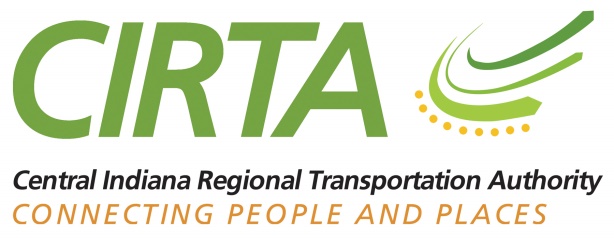 Central Indiana Regional Transportation Authority (CIRTA)April 11, 2023, 9:00amWhitestown Municipal Office6210 Veterans Dr.Whitestown, IN 46075Board meeting was called to order at 9:01 am by J. BridgesJ. Gebhard began introductions around the room and ensured a quorum was present. Resolution #2023-4-11-01– Adoption of Consent AgendaN. Messer made a motion to accept the consent agenda items. G. Henneke seconded. Roll call was taken. Ann Sheidler-yeaLarry Hesson- yeaRon Deer- yeaAndrew Klineman-yeaDon Adam-yeaRobert Waggoner-yeaChristine Altman-yeaJerry Bridges-yeaGreg Henneke-yeaNathan Messer-yeaLinda Sanders-yeaNo opposition, the motion was carried. Resolution #2023-4-11-02 – Resolution to Approve Extension of Resultant ContractL. Hesson made a motion to approve extension of Resultant contract, C. Altman seconded. Roll call was taken.Ann Sheidler-yeaLarry Hesson- yeaRon Deer- yeaAndrew Klineman-yeaDon Adam-yeaRobert Waggoner-yeaChristine Altman-yeaJerry Bridges-yeaGreg Henneke-yeaNathan Messer-yeaLinda Sanders-yeaNo opposition, the motion was carried. Resolution #2023-4-11-03 – Resolution to Recertification of Title VI Plan for Program Years 2023-2026CIRTA website was updated to make it more evident for commuters to find ADA Policies and Complaint ProceduresA new page was added on the website called Title VI and ADA and can be found under the “About Us” section.Spanish version was added for additional accessibility. Smart form added for ease of submitting complaint.Language on how to file a complaint was added to make it more clear on the website.Overall, the process was streamlined and made it simpler for the public to access the policies, and to file a complaint if necessary.ADA Policies and Complaint Procedures are on site in the office for the public to access.G. Henneke made a motion to approve recertification of the Title VI Plan for program years 2023 -2026, R. Waggoner seconded. Roll call was taken.Ann Sheidler-yeaLarry Hesson- yeaRon Deer- yeaAndrew Klineman-yeaDon Adam-yeaRobert Waggoner-yeaChristine Altman-yeaJerry Bridges-yeaGreg Henneke-yeaNathan Messer-yeaLinda Sanders-yeaNo opposition, the motion was carried. Resolution #2023-4-11-04 – Resolution to Approve CIRTA Office Lease AgreementCIRTA lease is up September 1, 2023.Renewal lease is below average for building.A Klineman made a motion to approve the CIRTA office lease agreement, N. Messer seconded. Roll call was taken.Ann Sheidler-yeaLarry Hesson- yeaRon Deer- yeaAndrew Klineman-yeaDon Adam-yeaRobert Waggoner-yeaChristine Altman-yeaJerry Bridges-yeaGreg Henneke-yeaNathan Messer-yeaLinda Sanders-yeaNo opposition, the motion was carried. Resolution #2023-4-11-05 – Resolution to Approve American Structurepoint InvoiceA Klineman made a motion to approve the American Sturcturepoint invoice, R. Waggoner seconded. Roll call was taken.Ann Sheidler-yeaLarry Hesson- yeaRon Deer- yeaAndrew Klineman-yeaDon Adam-yeaRobert Waggoner-yeaChristine Altman-yeaJerry Bridges-yeaGreg Henneke-abstainNathan Messer-yeaLinda Sanders-yeaNo opposition, the motion was carried.Legislative UpdateWill have revenue forecast by end of week and the State budget will take shape quickly from that.Senate Bill 283 had an amendment to make Marion County the distressed until of local government. Chairman Pressel refused to vote on it. The Bill will go back to the Ways and Means Committee.Chairman Pressel has stopped assaults on transit and continues to defend Central Indiana transportation funding.Commuter Connect UpdateThe Outreach team added 11 new participating employees, set up over 40 tables, and participated in many community events since the last board meeting.School Pool has added two new schools and Sarah Kendall is working with Anderson Community Schools to evaluate the ability to roll out the program district wide.CIRTA’s Bike Buddy program continues to grow. Alli will partner with Bike Indianapolis to assist with Bike to Work Day this year. Alli will continue posting a monthly biking tip on social media and she hosted Lunch and Learn in February with Bike Indianapolis.CIRTA has 19 vanpools currently, with plans to add a potential three more with Connor Prairie. We have increased our focus on vanpool by including it in our monthly newsletter, a blog post, and an interview with Boone County. There are currently 9,190 commuters in the Commuter Connect database with 280 new commuters since the last board meeting. 84% of commuters are active for matching. CIRTA’s goal is 65%.Mobility Management UpdatePlainfield ridership increased by 6.5%Whitestown ridership decreased by 18%Whitestown ridership is down due to late night and Sunday service cuts. The glass in the bus shelter at stop #9 in Plainfield has been replaced. The work was done by Schuck and 100% paid for by the Plainfield EID.CIRTA is in the process of updating Google Maps with the correct schedules.The Civil Rights program and Title VI program has been updated and the complaint forms are now more user-friendly on the CIRTA website.David has been busy working on new grants and amending current grants.Executive UpdateJ. Gebhard, A. Meyer, and D. Krieg completed NTD training.Martinsville citywide surveys are going out this week via water bills and online.State Board of Accounts and CIRTA have a kickoff meeting to begin the yearly audit.There was a hiccup in the Whitestown payments. N. Messer is aware and should be rectified this week.North Indy Mag ran an article about CIRTA and the Commuter Connect program. The article can be found in the Board Packet.J. Gebhard asked the board members if they are all receiving our monthly newsletter and if not, to please reach out.The outreach team will be meeting to finalize their summer events. If board members would like Commuter Connect to attend a summer event in their area, please reach out to Jen.There was a discussion regarding the TransPro Connector Project. This project was approved by the board at the February 14, 2023, meeting. As discussed, CIRTA is working on an amendment to the current ARP Grant. CIRTA has been working with FTA on this amendment for several months. FTA originally told CIRTA it could take a few weeks. As of today, CIRTA is still working with FTA to go through all the approval steps and awaiting their final approval. There are issues in Congress that are holding up this process. CIRTA and FTA are confident the amendment will be approved.  CIRTA has a kickoff meeting with TransPro scheduled for next week and still has no access to the ARP Grant funds.  CIRTA would like to use funds from the General Fund to pay TransPro until the grant is accessible and then reimburse it. It is critical to start as soon as possible.C. Altman asked what the cost is for the Study. The Study is not to exceed $96,000. The total dollar amount of the ARP Grant is $300,000.The original scope of the ARP Grant was to look at establishing up to 10 new EIDs.  P. Roth stated that the stimulus funds don’t have a lot of rules. FTA can change the use of the grant. Regional FTA staff seems just as bewildered as how long it’s taking as CIRTA is. States it has nothing to do with the content of the request, but with procedural items that are occupying FTA’s attention elsewhere.A. Poindexter said CIRTA would limit the amount spent between now and the next board meeting. The TransPro contract has a 30-day cancelation for CIRTA in case the grant money is in jeopardy.The Workforce Connector/EID Study should wrap by end of year.The Board would like the vendor to defer payment as much as possible, while waiting for FTA to release the grant funds.The board took this to vote. C. Altman made a motion to Proceed with Using General Funds Provided that TransPro Agrees to Schedule their Workflow to Minimize Work until CIRTA has Formal Approval of the Amendment, G. Henneke seconded. C. Altman made a motion to approve; N. Messer seconded. Roll call was taken.Ann Sheidler-yeaLarry Hesson- yeaRon Deer- yeaAndrew Klineman-yeaDon Adam-yeaRobert Waggoner-yeaChristine Altman-yeaJerry Bridges-yeaGreg Henneke-yeaNathan Messer-yeaLinda Sanders-yeaNo opposition, the motion was carried.R. Deer spoke briefly about the tornado that hit Whiteland and how Johnson County Access stepped in very quickly to transport volunteers to and from the areas they were needed. The Board would like CIRTA to share via social media.AdjournmentMotion was made to adjourn the meeting by L. Hesson and seconded by N. Messer at 9:52 am. All in attendance agreed. Board Members Present:Board Members Present:Board Members Not PresentCIRTA Staff PresentAnn SheidlerJerry Bridges  Cam StarnesAmanda MeyerLarry HessonGreg Henneke  Mayor CookJennifer GebhardRon Deer (v)Andrew KlinemanNathan MesserLinda Sanders (v) Bill EhretDavid KriegAllison Steinke Don Adams (v)Berrie Rupert Robert WaggonerChristine Altman Sarah TroutmanSarah Kendall